Formulaire de soumission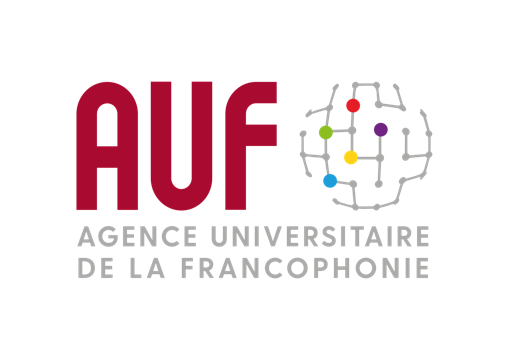 Concours d’écriture« COVID-19 : Nouvelles de chez-moi »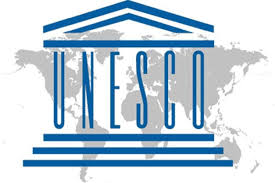 Données sur le participantNom ………………………………….. Prénom ………………………………… M □  F □Filière ………………………………………………….. Niveau d’études ………………….Etablissement ………………………………………………………………………………...Université ……………………………………………… Pays ………………………………E-mail ………………………………………………….. Téléphone ……………………….. N.B. : Ce formulaire doit être déposé à l’adresse : nouvelles-covid19-auf-unesco@listes.cm.auf.orgTexte